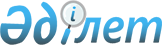 О внесении изменений в решение Талгарского районного маслихата от 27 декабря 2018 года № 38-176 "О бюджете Талгарского района на 2019-2021 годы"Решение Талгарского районного маслихата Алматинской области от 6 декабря 2019 года № 52-228. Зарегистрировано Департаментом юстиции Алматинской области 13 декабря 2019 года № 5338
      В соответствии с пунктом 4 статьи 106 Бюджетного кодекса Республики Казахстан от 4 декабря 2008 года, подпунктом 1) пункта 1 статьи 6 Закона Республики Казахстан от 23 января 2001 года "О местном государственном управлении и самоуправлении в Республике Казахстан", Талгарский районный маслихат РЕШИЛ:
      1. Внести в решение Талгарского районного маслихата "О бюджете Талгарского района на 2019-2021 годы" от 27 декабря 2018 года № 38-176 (зарегистрирован в Реестре государственной регистрации нормативных правовых актов № 5009, опубликован 31 января 2019 года в Эталонном контрольном банке нормативных правовых актов Республики Казахстан) следующие изменения:
      пункт 1 указанного решения изложить в новой редакции:
      "1. Утвердить районный бюджет на 2019-2021 годы согласно приложениям 1, 2 и 3 к настоящему решению соответственно, в том числе на 2019 год в следующих объемах:
      1) доходы 30 993 231 тысячи тенге, в том числе:
      налоговые поступления 3 506 023 тысяч тенге;
      неналоговые поступления 225 239 тысяч тенге;
      поступления от продажи основного капитала 735 276 тысяч тенге;
      поступления трансфертов 26 526 693 тысяч тенге, в том числе:
      трансферты из нижестоящих органов государственного управления
      899 753 тысячи тенге, в том числе:
      бюджетные изъятия 899 750 тысяч тенге;
      трансферты из вышестоящих органов государственного управления
      25 626 940 тысяча тенге, в том числе:
      целевые текущие трансферты 11 675 913 тысячи тенге;
      целевые трансферты на развитие 7 454 232 тысячи тенге;
      субвенции 6 496 795 тысяч тенге.
      2) затраты 32 071 092 тысяч тенге;
      3) чистое бюджетное кредитование 67 790 тысяч тенге, в том числе:
      бюджетные кредиты 94 688 тысяч тенге;
      погашение бюджетных кредитов 26 898 тысяч тенге;
      4) сальдо по операциям с финансовыми активами 0 тенге;
      5) дефицит (профицит) бюджета (-) 1 145 651 тысяча тенге;
      6) финансирование дефицита (использование профицита) бюджета 1 145 651 тысяча тенге.".
      2. Приложение 1 к указанному решению изложить в новой редакции согласно приложению к настоящему решению.
      3. Контроль за исполнением настоящего решения возложить на постоянную комиссию Талгарского районного маслихата "По вопросам социально-экономического развития, тарифной политики развития малого и среднего предпринимательства и бюджета".
      4. Настоящее решение вводится в действие с 1 января 2019 года. Районный бюджет на 2019 год
					© 2012. РГП на ПХВ «Институт законодательства и правовой информации Республики Казахстан» Министерства юстиции Республики Казахстан
				
      Председатель сессии Талгарского

      районного маслихата

М. Омарбаев

      Секретарь Талгарского

      районного маслихата

Ж. Еңкебайұлы
Приложениек решению Талгарского районного маслихата от "06" декабря 2019 года № 52-228 "О внесении изменений в решение Талгарского районного маслихата от 27 декабря 2018 года № 38-176 "О бюджете Талгарского района на 2019-2021 годы"Приложение 1 к решению Талгарского районного маслихата от 27 декабря 2018 года № 38-176 "О бюджете Талгарского района на 2019-2021 годы"
Категория
Категория
Категория
Категория
Категория
Сумма (тысяч тенге)
Класс
Класс
Класс
Класс
Сумма (тысяч тенге)
Подкласс
Подкласс
Подкласс
Сумма (тысяч тенге)
Наименование
Сумма (тысяч тенге)
1. Доходы
30 993 231
1
Налоговые поступление
3 506 023
03
Социальный налог
1 248 536
1
Социальный налог
1 248 536
04
Hалоги на собственность
1 495 493
1
Hалоги на имущество
1 490 293
5
Единый земельный налог
5 200
05
Внутренние налоги на товары, работы и услуги
699 994
2
Акцизы
500 900
3
Поступления за использование природных и других ресурсов
8 220
4
Сборы за ведение предпринимательской и профессиональной деятельности
180 804
5
Налог на игорный бизнес
10 070
08
Обязательные платежи, взимаемые за совершение юридически значимых действий и (или) выдачу документов уполномоченными на то государственными органами или должностными лицами
62 000
1
Государственная пошлина
62 000
2
Неналоговые поступления
225 239
01
Доходы от государственной собственности
22 996
1
Поступления части чистого дохода государственных предприятий
16 000
5
Доходы от аренды имущества, находящегося в государственной собственности
6 996
04
Штрафы, пени, санкции, взыскания, налагаемые государственными учреждениями, финансируемыми из государственного бюджета, а также содержащимися и финансируемыми из бюджета (сметы расходов) Национального Банка Республики Казахстан
4 700
1
Штрафы, пени, санкции, взыскания, налагаемые государственными учреждениями, финансируемыми из государственного бюджета, а также содержащимися и финансируемыми из бюджета (сметы расходов) Национального Банка Республики Казахстан, за исключением поступлений от организаций нефтяного сектора 
4 700
06
Прочие неналоговые поступления
197 543
1
Прочие неналоговые поступления
197 543
3
Поступления от продажи основного капитала
735 276
01
Продажа государственного имущества, закрепленного за государственными учреждениями
156 276
1
Продажа государственного имущества, закрепленного за государственными учреждениями
156 276
03
Продажа земли и нематериальных активов
579 000
1
Продажа земли
579 000
4
 Поступления трансфертов 
26 526 693
01
Трансферты из нижестоящих органов государственного управления
899 753
3
Трансферты из бюджетов городов районного значения, сел, поселков, сельских округов
899 753
02
Трансферты из вышестоящих органов государственного управления
25 626 940
2
Трансферты из областного бюджета
25 626 940
Функциональная группа
Функциональная группа
Функциональная группа
Функциональная группа
Функциональная группа
Сумма (тысяч тенге)
Функциональная подгруппа
Функциональная подгруппа
Функциональная подгруппа
Функциональная подгруппа
Сумма (тысяч тенге)
Администратор бюджетных программ
Администратор бюджетных программ
Администратор бюджетных программ
Сумма (тысяч тенге)
Программа
Программа
Сумма (тысяч тенге)
Наименование
Сумма (тысяч тенге)
2. Затраты
32 071 092
01
Государственные услуги общего характера
869 379
1
Представительные, исполнительные и другие органы, выполняющие общие функции государственного управления
294 256
112
Аппарат маслихата района (города областного значения)
22 396
001
Услуги по обеспечению деятельности маслихата района (города областного значения)
22 086
003
Капитальные расходы государственного органа
310
122
Аппарат акима района (города областного значения)
271 860
001
Услуги по обеспечению деятельности акима района (города областного значения)
136 808
003
Капитальные расходы государственного органа
5 574
113
Целевые текущие трансферты из местных бюджетов
129 478
2
Финансовая деятельность
545 808
452
Отдел финансов района (города областного значения)
545 808
001
Услуги по реализации государственной политики в области исполнения бюджета и управления коммунальной собственностью района (города областного значения)
17 772
003
Проведение оценки имущества в целях налогообложения
6 083
010
Приватизация, управление коммунальным имуществом, постприватизационная деятельность и регулирование споров, связанных с этим
1 247
018
Капитальные расходы государственного органа
93
028
Приобретение имущества в коммунальную собственность
520 613
5
Планирование и статистическая деятельность
29 315
453
Отдел экономики и бюджетного планирования района (города областного значения)
29 315
001
Услуги по реализации государственной политики в области формирования и развития экономической политики, системы государственного планирования
21 344
004
Капитальные расходы государственного органа
7 971
02
Оборона
326 979
1
Военные нужды
4 131
122
Аппарат акима района (города областного значения)
4 131
005
Мероприятия в рамках исполнения всеобщей воинской обязанности
4 131
2
Организация работы по чрезвычайным ситуациям
322 848
122
Аппарат акима района (города областного значения)
322 848
006
Предупреждение и ликвидация чрезвычайных ситуаций масштаба района (города областного значения)
306 705
007
Мероприятия по профилактике и тушению степных пожаров районного (городского) масштаба, а также пожаров в населенных пунктах, в которых не созданы органы государственной противопожарной службы
16 143
03
Общественный порядок, безопасность, правовая, судебная, уголовно-исполнительная деятельность
6 405
9
Прочие услуги в области общественного порядка и безопасности
6 405
485
Отдел пассажирского транспорта и автомобильных дорог района (города областного значения)
6 405
021
Обеспечение безопасности дорожного движения в населенных пунктах
6 405
04
Образование
17 075 277
1
Дошкольное воспитание и обучение
2 771 390
464
Отдел образования района (города областного значения)
2 771 390
024
Целевые текущие трансферты бюджетам города районного значения, села, поселка, сельского округа на реализацию государственного образовательного заказа в дошкольных организациях образования
1 219
040
Реализация государственного образовательного заказа в дошкольных организациях образования
2 770 171
2
Начальное, основное среднее и общее среднее образование
13 230 567
464
Отдел образования района (города областного значения)
11 872 247
003
Общеобразовательное обучение
11 719 084
006
Дополнительное образование для детей
153 163
465
Отдел физической культуры и спорта района (города областного значения)
211 219
017
Дополнительное образование для детей и юношества по спорту
211 219
467
Отдел строительства района (города областного значения)
1 147 101
024
Строительство и реконструкция объектов начального, основного среднего и общего среднего образования
1 147 101
4
Техническое и профессиональное, послесреднее образование
52 405
464
Отдел образования района (города областного значения)
52 405
018
Организация профессионального обучения
52 405
9
Прочие услуги в области образования
1 020 915
464
Отдел образования района (города областного значения)
1 020 915
001
Услуги по реализации государственной политики на местном уровне в области образования 
21 395
004
Информатизация системы образования в государственных учреждениях образования района (города областного значения)
21 850
005
Приобретение и доставка учебников, учебно-методических комплексов для государственных учреждений образования района (города областного значения)
494 869
012
Капитальные расходы государственного органа
300
015
Ежемесячные выплаты денежных средств опекунам (попечителям) на содержание ребенка-сироты (детей-сирот), и ребенка (детей), оставшегося без попечения родителей
77 283
067
Капитальные расходы подведомственных государственных учреждений и организаций
395 445
113
Целевые текущие трансферты из местных бюджетов
9 773
06
Социальная помощь и социальное обеспечение
4 159 536
1
Социальное обеспечение
3 239 497
451
Отдел занятости и социальных программ района (города областного значения)
3 209 508
005
Государственная адресная социальная помощь
3 209 508
464
Отдел образования района (города областного значения)
29 989
030
Содержание ребенка (детей), переданного патронатным воспитателям
18 282
031
Государственная поддержка по содержанию детей-сирот и детей, оставшихся без попечения родителей, в детских домах семейного типа и приемных семьях
11 707
2
Социальная помощь
790 676
451
Отдел занятости и социальных программ района (города областного значения)
790 676
002
Программа занятости
354 112
004
Оказание социальной помощи на приобретение топлива специалистам здравоохранения, образования, социального обеспечения, культуры, спорта и ветеринарии в сельской местности в соответствии с законодательством Республики Казахстан
33 690
006
Оказание жилищной помощи
11 303
007
Социальная помощь отдельным категориям нуждающихся граждан по решениям местных представительных органов
48 999
010
Материальное обеспечение детей-инвалидов, воспитывающихся и обучающихся на дому
4 591
014
Оказание социальной помощи нуждающимся гражданам на дому
51 110
017
Обеспечение нуждающихся инвалидов обязательными гигиеническими средствами и предоставление услуг специалистами жестового языка, индивидуальными помощниками в соответствии с индивидуальной программой реабилитации инвалида
239 365
023
Обеспечение деятельности центров занятости населения
47 506
9
Прочие услуги в области социальной помощи и социального обеспечения
129 363
451
Отдел занятости и социальных программ района (города областного значения)
129 363
001
Услуги по реализации государственной политики на местном уровне в области обеспечения занятости и реализации социальных программ для населения
33 190
011
Оплата услуг по зачислению, выплате и доставке пособий и других социальных выплат
35 060
021
Капитальные расходы государственного органа
53 868
050
Обеспечение прав и улучшение качества жизни инвалидов в Республике Казахстан
7 245
07
Жилищно-коммунальное хозяйство
8 404 295
1
Жилищное хозяйство
6 807 457
463
Отдел земельных отношений района (города областного значения)
319 788
016
Изъятие земельных участков для государственных нужд 
319 788
467
Отдел строительства района (города областного значения)
6 272 359
003
Проектирование и(или) строительство, реконструкция жилья коммунального жилищного фонда
2 455 993
004
Проектирование, развитие и (или) обустройство инженерно-коммуникационной инфраструктуры
3 693 466
098
 Приобретение жилья коммунального жилищного фонда 
122 900
487
Отдел жилищно-коммунального хозяйства и жилищной инспекции района (города областного значения)
215 310
001
Услуги по реализации государственной политики на местном уровне в области жилищно-коммунального хозяйства и жилищного фонда
17 942
003
Капитальные расходы государственного органа
200
032
Капитальные расходы подведомственных государственных учреждений и организаций
93 773
113
Целевые текущие трансферты из местных бюджетов
103 395
2
Коммунальное хозяйство
1 416 530
467
Отдел строительства района (города областного значения)
86 784
005
Развитие коммунального хозяйства
86 784
487
Отдел жилищно-коммунального хозяйства и жилищной инспекции района (города областного значения)
1 329 746
016
Функционирование системы водоснабжения и водоотведения
42 000
026
Организация эксплуатации тепловых сетей, находящихся в коммунальной собственности районов (городов областного значения)
2 923
028
Развитие коммунального хозяйства
62 750
029
Развитие системы водоснабжения и водоотведения
1 000
058
Развитие системы водоснабжения и водоотведения в сельских населенных пунктах
1 221 073
3
Благоустройство населенных пунктов
180 308
487
Отдел жилищно-коммунального хозяйства и жилищной инспекции района (города областного значения)
180 308
017
Обеспечение санитарии населенных пунктов
470
025
Освещение улиц в населенных пунктах
7 000
030
Благоустройство и озеленение населенных пунктов
172 838
08
Культура, спорт, туризм и информационное пространство
192 000
1
Деятельность в области культуры
78 664
455
Отдел культуры и развития языков района (города областного значения)
78 664
003
Поддержка культурно-досуговой работы 
78 664
2
Спорт
19 896
465
Отдел физической культуры и спорта района (города областного значения)
19 896
001
Услуги по реализации государственной политики на местном уровне в сфере физической культуры и спорта
7 675
004
Капитальные расходы государственного органа
300
006
Проведение спортивных соревнований на районном (города областного значения) уровне
1 316
007
Подготовка и участие членов сборных команд района (города областного значения) по различным видам спорта на областных спортивных соревнованиях
10 039
032
Капитальные расходы подведомственных государственных учреждений и организаций
566
3
Информационное пространство
53 105
455
Отдел культуры и развития языков района (города областного значения)
35 687
006
Функционирование районных (городских) библиотек
34 793
007
Развитие государственного языка и других языков народа Казахстана
894
456
Отдел внутренней политики района (города областного значения)
17 418
002
Услуги по проведению государственной информационной политики
17 418
9
Прочие услуги по организации культуры, спорта, туризма и информационного пространства
40 335
455
Отдел культуры и развития языков района (города областного значения)
17 524
001
Услуги по реализации государственной политики на местном уровне в области развития языков и культуры
7 979
010
Капитальные расходы государственного органа
300
032
Капитальные расходы подведомственных государственных учреждений и организаций
9 245
456
Отдел внутренней политики района (города областного значения)
22 811
001
Услуги по реализации государственной политики на местном уровне в области информации, укрепления государственности и формирования социального оптимизма граждан
22 511
006
Капитальные расходы государственного органа
300
9
Топливно-энергетический комплекс и недропользование
94 806
1
Топливо и энергетика
94 806
487
Отдел жилищно-коммунального хозяйства и жилищной инспекции района (города областного значения)
94 806
009
Развитие теплоэнергетической системы
94 806
10
Сельское, водное, лесное, рыбное хозяйство, особо охраняемые природные территории, охрана окружающей среды и животного мира, земельные отношения
207 857
1
Сельское хозяйство
151 802
462
Отдел сельского хозяйства района (города областного значения)
20 820
001
Услуги по реализации государственной политики на местном уровне в сфере сельского хозяйства
20 320
006
Капитальные расходы государственного органа
500
473
Отдел ветеринарии района (города областного значения)
130 982
001
Услуги по реализации государственной политики на местном уровне в сфере ветеринарии
15 778
003
Капитальные расходы государственного органа
500
007
Организация отлова и уничтожения бродячих собак и кошек
10 940
008
Возмещение владельцам стоимости изымаемых и уничтожаемых больных животных, продуктов и сырья животного происхождения
4 091
009
Проведение ветеринарных мероприятий по энзоотическим болезням животных
523
010
Проведение мероприятий по идентификации сельскохозяйственных животных
6 623
011
Проведение противоэпизоотических мероприятий
92 527
6
Земельные отношения
34 667
463
Отдел земельных отношений района (города областного значения)
34 667
001
Услуги по реализации государственной политики в области регулирования земельных отношений на территории района (города областного значения)
14 582
006
Землеустройство, проводимое при установлении границ районов, городов областного значения, районного значения, сельских округов, поселков, сел
19 800
007
Капитальные расходы государственного органа
285
9
Прочие услуги в области сельского, водного, лесного, рыбного хозяйства, охраны окружающей среды и земельных отношений
21 388
453
Отдел экономики и бюджетного планирования района (города областного значения)
21 388
099
Реализация мер по оказанию социальной поддержки специалистов
21 388
11
Промышленность, архитектурная, градостроительная и строительная деятельность
22 971
2
Архитектурная, градостроительная и строительная деятельность
22 971
467
Отдел строительства района (города областного значения)
14 044
001
Услуги по реализации государственной политики на местном уровне в области строительства
13 544
017
Капитальные расходы государственного органа
500
468
Отдел архитектуры и градостроительства района (города областного значения)
8 927
001
Услуги по реализации государственной политики в области архитектуры и градостроительства на местном уровне
8 627
004
Капитальные расходы государственного органа
300
12
Транспорт и коммуникации
574 612
1
Автомобильный транспорт
557 704
485
Отдел пассажирского транспорта и автомобильных дорог района (города областного значения)
557 704
023
Обеспечение функционирования автомобильных дорог
333 518
045
Капитальный и средний ремонт автомобильных дорог районного значения и улиц населенных пунктов
224 186
9
Прочие услуги в сфере транспорта и коммуникаций
16 908
485
Отдел пассажирского транспорта и автомобильных дорог района (города областного значения)
16 908
001
Услуги по реализации государственной политики на местном уровне в области пассажирского транспорта и автомобильных дорог 
8 963
003
Капитальные расходы государственного органа
300
113
Целевые текущие трансферты из местных бюджетов
7 645
13
Прочие
131 817
3
Поддержка предпринимательской деятельности и защита конкуренции
13 760
469
Отдел предпринимательства района (города областного значения)
13 760
001
Услуги по реализации государственной политики на местном уровне в области развития предпринимательства
10 860
003
Поддержка предпринимательской деятельности
2 400
004
Капитальные расходы государственного органа
500
9
Прочие
118 057
452
Отдел финансов района (города областного значения)
118 057
012
Резерв местного исполнительного органа района (города областного значения) 
45 046
026
Целевые текущие трансферты бюджетам города районного значения, села, поселка, сельского округа на повышение заработной платы отдельных категорий гражданских служащих, работников организаций, содержащихся за счет средств государственного бюджета, работников казенных предприятий в связи с изменением размера минимальной заработной платы
53 083
066
Целевые текущие трансферты бюджетам города районного значения, села, поселка, сельского округа на повышение заработной платы отдельных категорий административных государственных служащих
19 928
14
Обслуживание долга
4 271
1
Обслуживание долга
4 271
452
Отдел финансов района (города областного значения)
4 271
013
Обслуживание долга местных исполнительных органов по выплате вознаграждений и иных платежей по займам из областного бюджета
4 271
15
Трансферты
887
1
Трансферты
887
452
Отдел финансов района (города областного значения)
887
006
Возврат неиспользованных (недоиспользованных) целевых трансфертов
887
3. Чистое бюджетное кредитование
67 790
Бюджетные кредиты 
94 688
10
Сельское, водное, лесное, рыбное хозяйство, особо охраняемые природные территории, охрана окружающей среды и животного мира, земельные отношения
94 688
1
Сельское хозяйство
94 688
453
Отдел экономики и бюджетного планирования района (города областного значения)
94 688
006
Бюджетные кредиты для реализации мер социальной поддержки специалистов
94 688
Категория
Категория
Категория
Категория
Категория
Сумма (тысяч тенге)
Класс
Класс
Класс
Класс
Сумма (тысяч тенге)
Подкласс
Подкласс
Подкласс
Сумма (тысяч тенге)
Наименованик
Наименованик
Наименованик
Сумма (тысяч тенге)
Погашение бюджетных кредитов
26 898
5
Погашение бюджетных кредитов
26 898
01
Погашение бюджетных кредитов
26 898
1
Погашение бюджетных кредитов, выданных из государственного бюджета
26 898
13
Погашение бюджетных кредитов, выданных из местного бюджета физическим лицам
26 898
Функциональная группа
Функциональная группа
Функциональная группа
Функциональная группа
Функциональная группа
Сумма (тысяч тенге)
Функциональная подгруппа
Функциональная подгруппа
Функциональная подгруппа
Функциональная подгруппа
Сумма (тысяч тенге)
Администратор бюджетных программ
Администратор бюджетных программ
Администратор бюджетных программ
Сумма (тысяч тенге)
Программа
Программа
Сумма (тысяч тенге)
Наименование
Сумма (тысяч тенге)
 4. Сальдо по операциям с финансовыми активами
0
Категория
Категория
Категория
Категория
Категория
Сумма (тысяч тенге)
Класс
Класс
Класс
Класс
Сумма (тысяч тенге)
Подкласс
Подкласс
Подкласс
Сумма (тысяч тенге)
Наименование
Сумма (тысяч тенге)
6
Поступления от продажи финансовых активов государства
0
Категория
Категория
Категория
Категория
Категория
Сумма (тысяч тенге)
Класс
Класс
Класс
Класс
Сумма (тысяч тенге)
Подкласс
Подкласс
Подкласс
Сумма (тысяч тенге)
Наименование
Сумма (тысяч тенге)
5. Дефицит (профицит) бюджета
-1 145 651
6. Финансирование дефицита (использования профицита) бюджета
1 145 651
Поступление займов
1 243 828
7
Поступления займов
1 243 828
01
Внутренние государственные займы
1 243 828
2
Договоры займа
1 243 828
03
Займы, получаемые местным исполнительным органом района (города областного значения)
1 243 828
Категория
Категория
Категория
Категория
Категория
Сумма (тысяч тенге)
Класс
Класс
Класс
Класс
Сумма (тысяч тенге)
Подкласс
Подкласс
Подкласс
Сумма (тысяч тенге)
Наименование
Наименование
Сумма (тысяч тенге)
8
Используемые остатки бюджетных средств
78 722
01
Остатки бюджетных средств
78 722
1
Свободные остатки бюджетных средств
78 722
Функциональная группа
Функциональная группа
Функциональная группа
Функциональная группа
Функциональная группа
Сумма (тысяч тенге)
Функциональная подгруппа
Функциональная подгруппа
Функциональная подгруппа
Функциональная подгруппа
Сумма (тысяч тенге)
Администратор бюджетных программ
Администратор бюджетных программ
Администратор бюджетных программ
Сумма (тысяч тенге)
Программа
Программа
Сумма (тысяч тенге)
Наименование
Сумма (тысяч тенге)
Погашение займов
176 899
16
Погашение займов
176 899
1
Погашение займов
176 899
452
Отдел финансов района (города областного значения)
176 899
008
Погашение долга местного исполнительного органа перед вышестоящим бюджетом
176 898
021
Возврат неиспользованных бюджетных кредитов, выданных из местного бюджета
1